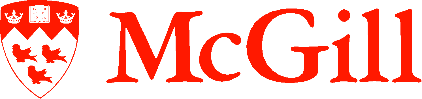 STUDY PLAN FOR ENTREPRENEURSHIP MINOR FOR BSC-KIN STUDENTSStudent, please complete this section: Name: ___________________________________	McGill ID: ____________________________Prospective schedule of completion (18 credits): GroupCourseSemesterRequiredINTG 201: Integrated Management Essentials 1 RequiredINTG 202: Integrated Management Essentials 2 RequiredMGPO 362: Fundamentals of Entrepreneurship RequiredMGPO 364: Entrepreneurship in Practice Complementary(6 credits from the following)BUSA 465: Technological Entrepreneurship Complementary(6 credits from the following)EDKP 301: Kinesiology Internship 1 Complementary(6 credits from the following)MGPO 438: Social Entrepreneurship and Innovation Complementary(6 credits from the following)MIMM 387: The Business of Science 